Computing – year 1 – summer term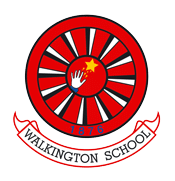 Creating media – digital imageryData handling – introduction to dataPrior learningPrior learningPrior learning EYFS objectives coveredAutumn y1 units covered computing systems and networks  -  improving mouse skills/ programming 1 algorithms unpluggedSpring y1 units covered skills showcase – rocket to the moon / programming 2 - Beebots EYFS objectives coveredAutumn y1 units covered computing systems and networks  -  improving mouse skills/ programming 1 algorithms unpluggedSpring y1 units covered skills showcase – rocket to the moon / programming 2 - Beebots EYFS objectives coveredAutumn y1 units covered computing systems and networks  -  improving mouse skills/ programming 1 algorithms unpluggedSpring y1 units covered skills showcase – rocket to the moon / programming 2 - BeebotsKey vocabulary for this unitKey vocabulary for this unitKey vocabulary for this unitSummer 1 - Creating Media: Digital ImageryBackground Blurred Camera ClearCrop Delete Device Digital camera DownloadDrag and drop Edit Editing software Filter ImageImport Internet Keyword Online Photograph ResizeSave as Screen Search engineSequenceSoftwareStorage spaceVisual effectsSummer 1 - Creating Media: Digital ImageryBackground Blurred Camera ClearCrop Delete Device Digital camera DownloadDrag and drop Edit Editing software Filter ImageImport Internet Keyword Online Photograph ResizeSave as Screen Search engineSequenceSoftwareStorage spaceVisual effectsSummer 2 - Data Handling – Introduction To DataBar chart Block graph Branching database CategoriseChart Click and drag Compare CountData, Data collection,  Data record,Data representation,Edit,  Input,  Keyboard, Line graph,Mouse, Information, Label,  Pictogram  Pie chartProcess Record  Resize Sort Table Tally ValuesLearning SequenceLearning SequenceLearning SequenceSummer 1 - Creating Media: Digital ImageryPlanning a photo storyTo understand and create a sequence of picturesTo understand and create a sequence of picturesTaking photosTo take clear photosTo take clear photosEditing photosTo edit photosTo edit photosSearching for imagesTo search for and import imagesTo search for and import imagesPhoto collageTo create a photo collageTo create a photo collageSummer 2 - Data Handling: Introduction To DataZoo DataTo represent data in different waysTo represent data in different waysPicture DataTo use technology to represent data in different waysTo use technology to represent data in different waysMinibeast huntTo collect and record dataTo collect and record dataAnimal branching databasesTo sort dataTo sort dataInventionsTo design an invention to gather dataTo design an invention to gather dataAssessment milestonesAssessment milestonesAssessment milestonesCreating Media To understand that holding the camera or device still and considering angles and light are important to take good pictures.To know that you can edit, crop and filter photographs.To know how to search safely for images online.Creating Media To understand that holding the camera or device still and considering angles and light are important to take good pictures.To know that you can edit, crop and filter photographs.To know how to search safely for images online.Data HandlingTo know how that charts and pictograms can be created using a computer.To understand that a branching database is a way of classifying a group of objects.To know that computers understand different types of ‘input’.